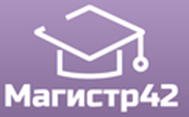 Всероссийский проект конкурсовметодических  разработок  уроков и внеклассных мероприятийдля педагогов и обучающихся.«ИНТЕЛЛЕКТУАЛ»ЛЕТО -2017Публикуются списки победителей и призеров конкурса.Остальные участники получат дипломы лауреатов / сертификаты за участие.Рассылка наградных материалов (до 20 сентября 2017 года).Приказ № 74 от 08.09.2017г.№ п/пФИОРЕГИОН1Дьяченко Елена ВениаминовнаВоронежской область2Буданова Елена ЮрьевнаМосковская область3Барабина Светлана Николаевнаг. Нижний Новгород4Стрекозина Юлия Сергеевнаг. Омск5Васильева Елена НиколаевнаОренбургская область6Балахонцева Светлана МихайловнаСамарская область  7Поварницина Галина ПетровнаПермский край8Светлакова Лариса Сергеевна,Муравьева Елена Вячеславовна,Ибрагимова Ильнара РафхатовнаПермский край9Фоминых Любовь ИвановнаПермский край10Кривцова Викторияг. Саратов11Агафонова Ирина Валентиновна,Ганина Людмила ФеогентовнаСвердловская область12Воронина Марина ВладимировнаСвердловская область13Сохарев Илья / Имаева Юлия ВладимировнаСвердловская область14Титов Владислав, Некрасову Данила / Имаева Юлия ВладимировнаСвердловская область15Магер Марина ОлеговнаРеспублика Татарстан16Бутрамьева Елена СергеевнаТверская область